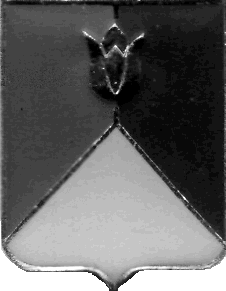 СОБРАНИЕ ДЕПУТАТОВ КУНАШАКСКОГО МУНИЦИПАЛЬНОГО РАЙОНА ЧЕЛЯБИНСКОЙ ОБЛАСТИРЕШЕНИЕ  5 заседаниеот «22» июня . № 73 Об изменении генерального плана Саринского сельского поселения Кунашакского муниципального района Челябинской областиРассмотрев письмо Главы Кунашакского муниципального района от 09.02.2016года №206, в соответствии со ст. 24, 33 Градостроительного Кодекса Российской Федерации, ст. 84 Земельного кодекса Российской Федерации, ст.14 Федерального закона от 6 октября 2003 года № 131-ФЗ «Об общих принципах местного самоуправления в Российской Федерации», ст. 8 Федерального закона от 21 декабря 2004 года № 172-ФЗ «О переводе земель или земельных участков из одной категории в другую», ст. 9 Федерального закона от 24 июля 2007 года  № 221-ФЗ  «О государственном кадастре недвижимости», Федеральным законом  от  27 мая  .  № 136-ФЗ «О внесении изменений в Федеральный закон № 131-ФЗ « Об общих принципах организации местного самоуправления в Российской Федерации», Уставом Кунашакского муниципального района, Собрание депутатов Кунашакского муниципального районаРЕШАЕТ:В связи с планируемым расширением границ населенного пункта с. Сары внести изменения в генеральный план Саринского сельского поселения Кунашакского муниципального района Челябинской области, согласно приложениюНастоящее решение вступает в силу со дня официального опубликование в средствах массовой информации. Контроль исполнения данного решения возложить на комиссию по бюджету, налогам и предпринимательству Собрания депутатов Кунашакского муниципального района. Глава района                                                                                              С. Н. АминовПриложение 1 к решению Собрания депутатов Кунашакского муниципального районаот 22.06.2016г. № 73Схема границ населенного пункта села Сары,  МО Саринского сельского поселения, Кунашакского  района, Челябинской области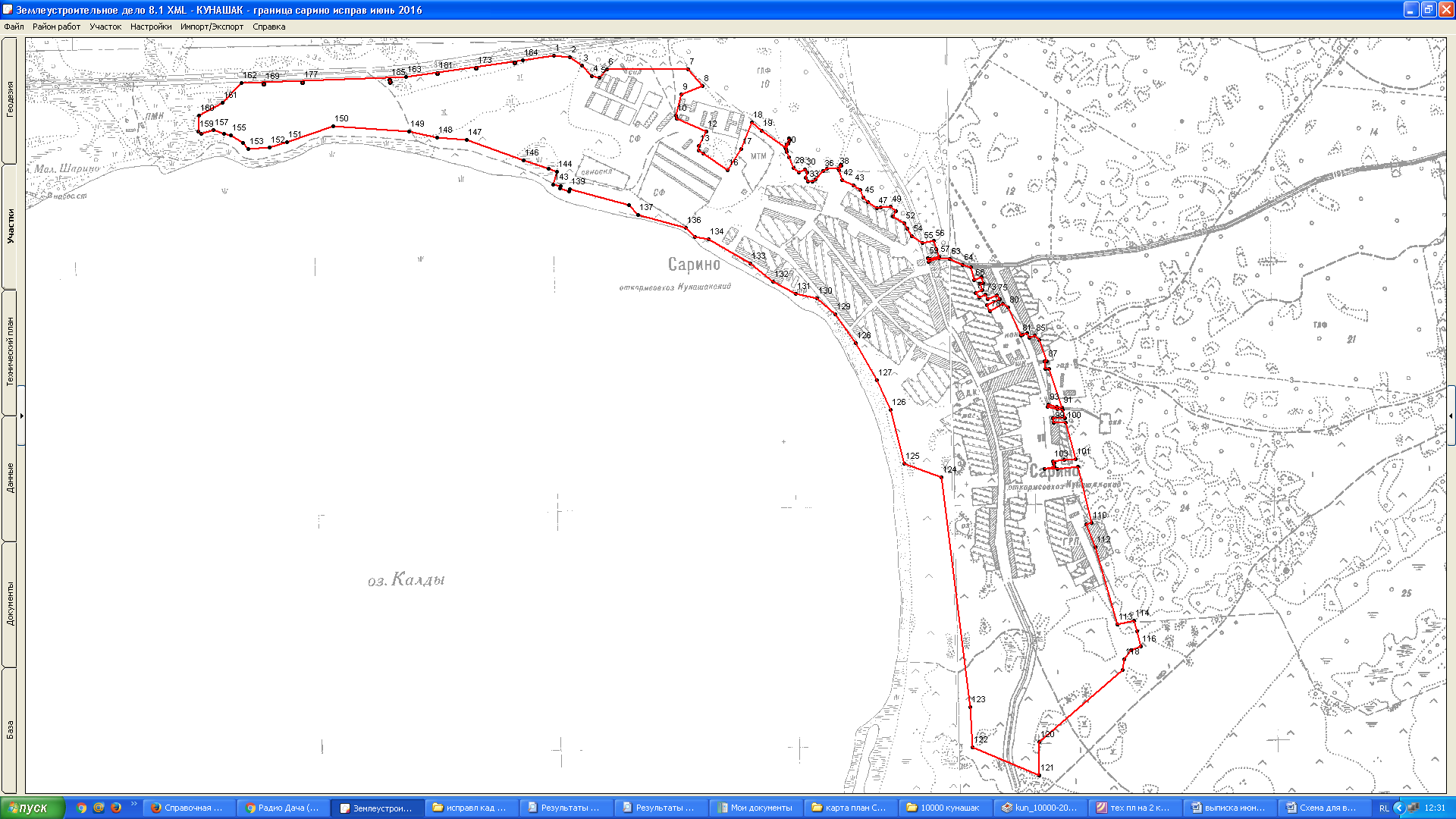 Приложение 2 к решению Собрания депутатов Кунашакского муниципального районаот  22.06.2016г. № 73Схема границ населенного пункта села Сары,  МО Саринского сельского поселения, Кунашакского  района, Челябинской области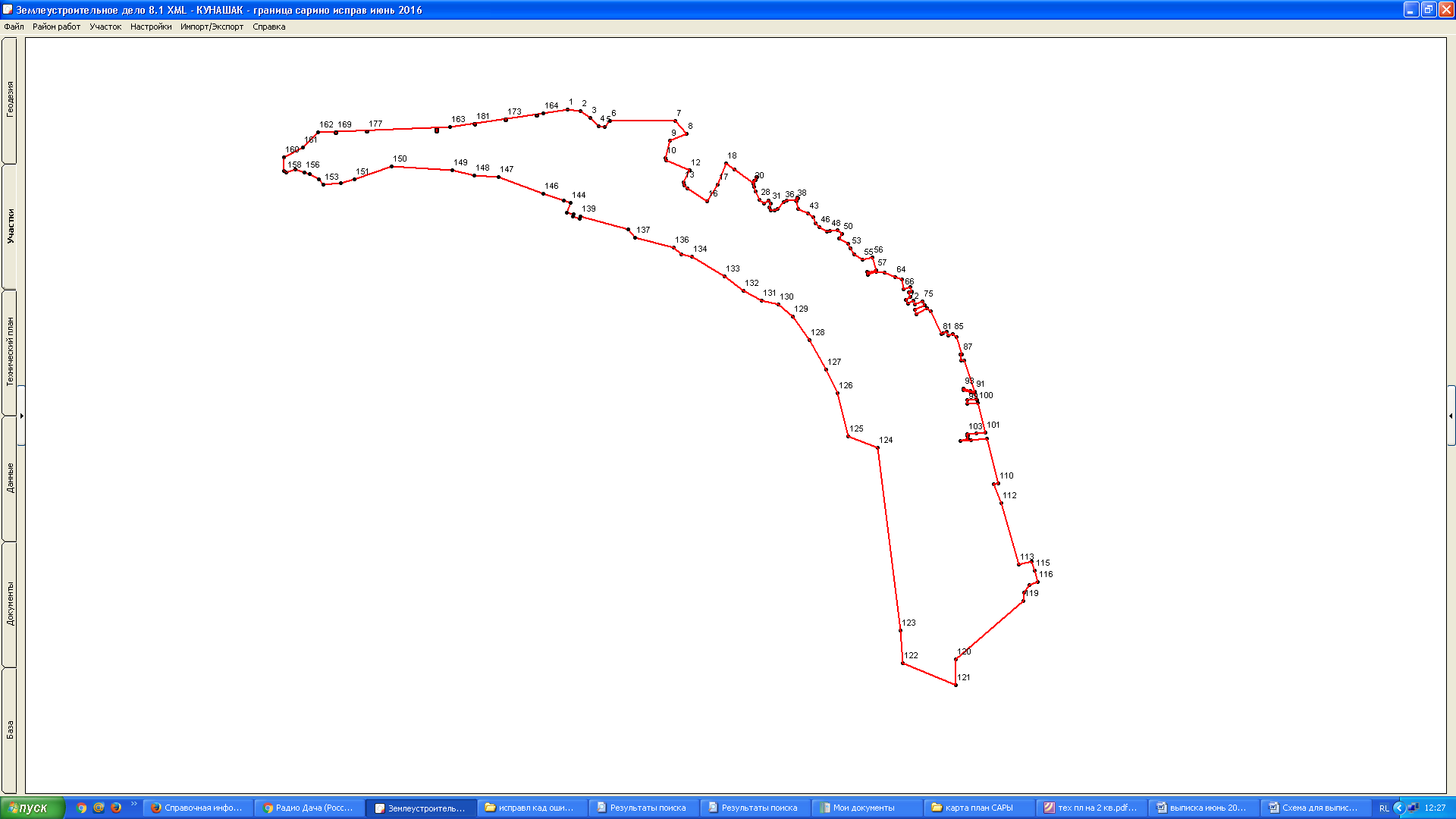 Приложение 3 к решению Собрания депутатов Кунашакского муниципального районаот  22.06.2016г. № 73Описание прохождения границ населенного пункта села Сары, МО Саринского  сельского поселения, Кунашакского  района, Челябинской областиОписание прохождения границ населенного пункта села Сары, МО Саринского  сельского поселения, Кунашакского  района, Челябинской областиОписание прохождения границ населенного пункта села Сары, МО Саринского  сельского поселения, Кунашакского  района, Челябинской областиот точкидо точки 1 2Земли МО Саринское сельское поселение 2 3Земли МО Саринское сельское поселение3 4Земли МО Саринское сельское поселение 4 5Земли МО Саринское сельское поселение 5 6Земли МО Саринское сельское поселение 6 7Земли МО Саринское сельское поселение 7 8Земли МО Саринское сельское поселение 8 9Земли МО Саринское сельское поселение 9 10Земли МО Саринское сельское поселение 10 11Земли МО Саринское сельское поселение 11 12Земли МО Саринское сельское поселение 12 13Земли МО Саринское сельское поселение 13 14Земли МО Саринское сельское поселение 14 15Земли МО Саринское сельское поселение 15 16Земли МО Саринское сельское поселение 16 17Граница совпадает с внешней границей ЗУ с КН 74:13:0703006:94 17 18Земли МО Саринское сельское поселение 18 19Земли МО Саринское сельское поселение 19 20Земли МО Саринское сельское поселение 20 21Граница совпадает с внешней границей ЗУ с КН 74:13:0000000:2336 21 22Земли МО Саринское сельское поселение 2223Земли МО Саринское сельское поселение 2324Земли МО Саринское сельское поселение 24 25Земли МО Саринское сельское поселение 25 26Земли МО Саринское сельское поселение 26 27Земли МО Саринское сельское поселение 27 28Земли МО Саринское сельское поселение 28 29Земли МО Саринское сельское поселение 29 30Земли МО Саринское сельское поселение 30 31Земли МО Саринское сельское поселение 31 32Земли МО Саринское сельское поселение 32 33Земли МО Саринское сельское поселение 33 34Земли МО Саринское сельское поселение 34 35Земли МО Саринское сельское поселение 35 36Земли МО Саринское сельское поселение 36 37Земли МО Саринское сельское поселение 37 38Земли МО Саринское сельское поселение 38 39Земли МО Саринское сельское поселение 39 40Земли МО Саринское сельское поселение 40 41Земли МО Саринское сельское поселение 41 42Земли МО Саринское сельское поселение 42 43Земли МО Саринское сельское поселение 43 44Земли МО Саринское сельское поселение 44 45Земли МО Саринское сельское поселение 45 46Земли МО Саринское сельское поселение 46 47Земли МО Саринское сельское поселение 47 48Земли МО Саринское сельское поселение 48 49Земли МО Саринское сельское поселение 49 50Земли МО Саринское сельское поселение 50 51Земли МО Саринское сельское поселение 51 52Земли МО Саринское сельское поселение 52 53Земли МО Саринское сельское поселение 53 54Земли МО Саринское сельское поселение54 55Земли МО Саринское сельское поселение 55 56Земли МО Саринское сельское поселение 56 57Земли МО Саринское сельское поселение 57 58Земли МО Саринское сельское поселение 58 59Земли МО Саринское сельское поселение 59 60Земли МО Саринское сельское поселение 60 61Земли МО Саринское сельское поселение 61 62Земли МО Саринское сельское поселение62 63Земли МО Саринское сельское поселение 63 64Земли МО Саринское сельское поселение 64 65Земли МО Саринское сельское поселение 65 66Земли МО Саринское сельское поселение66 67Земли МО Саринское сельское поселение67 68Земли МО Саринское сельское поселение68 69Земли МО Саринское сельское поселение69 70Земли МО Саринское сельское поселение70 71Земли МО Саринское сельское поселение71 72Земли МО Саринское сельское поселение72 73Земли МО Саринское сельское поселение73 74Земли МО Саринское сельское поселение74 75Земли МО Саринское сельское поселение 75 76Земли МО Саринское сельское поселение 76          77Земли МО Саринское сельское поселение 77 78Земли МО Саринское сельское поселение 78 79Земли МО Саринское сельское поселение 79 80Земли МО Саринское сельское поселение 80 81Земли МО Саринское сельское поселение 81 82Земли МО Саринское сельское поселение 82 83Земли МО Саринское сельское поселение 83 84Земли МО Саринское сельское поселение 84 85Земли МО Саринское сельское поселение 85 86Земли МО Саринское сельское поселение          86 87Земли МО Саринское сельское поселение 87 88Земли МО Саринское сельское поселение 8889Земли МО Саринское сельское поселение 89 90Земли МО Саринское сельское поселение 90 91Земли МО Саринское сельское поселение 91 92Земли МО Саринское сельское поселение 92 93Земли МО Саринское сельское поселение 93 94Земли МО Саринское сельское поселение 94 95Земли МО Саринское сельское поселение 95 96Земли МО Саринское сельское поселение 96 97Земли МО Саринское сельское поселение97 98Земли МО Саринское сельское поселение 98 99Земли МО Саринское сельское поселение 99 100Земли МО Саринское сельское поселение 100 101Земли МО Саринское сельское поселение 101 102Земли МО Саринское сельское поселение 102 103Земли МО Саринское сельское поселение 103104Земли МО Саринское сельское поселение 104 105Земли МО Саринское сельское поселение 105 106Земли МО Саринское сельское поселение 106 107Земли МО Саринское сельское поселение 107 108Земли МО Саринское сельское поселение 108 109Земли МО Саринское сельское поселение 109 110Земли МО Саринское сельское поселение 110 111Земли МО Саринское сельское поселение 111 112Земли МО Саринское сельское поселение 112 113Земли МО Саринское сельское поселение 113 114Земли МО Саринское сельское поселение 114 115Земли МО Саринское сельское поселение 115 116Земли МО Саринское сельское поселение 116 117Земли МО Саринское сельское поселение 117 118Земли МО Саринское сельское поселение 118 119Земли МО Саринское сельское поселение 119 120Земли МО Саринское сельское поселение 120 121Земли МО Саринское сельское поселение 121 122Земли МО Саринское сельское поселение122 123Земли МО Саринское сельское поселение 123 124Земли МО Саринское сельское поселение 124 125Земли МО Саринское сельское поселение 125 126Земли МО Саринское сельское поселение 126 127Земли МО Саринское сельское поселение 127 128Земли МО Саринское сельское поселение 128 129Земли МО Саринское сельское поселение 129 130Земли МО Саринское сельское поселение         130 131Земли МО Саринское сельское поселение 131 132Земли МО Саринское сельское поселение 132 133Земли МО Саринское сельское поселение 133 134Земли МО Саринское сельское поселение 134 135Земли МО Саринское сельское поселение 135 136Земли МО Саринское сельское поселение 136 137Земли МО Саринское сельское поселение 137 138Земли МО Саринское сельское поселение 138 139Земли МО Саринское сельское поселение 139 140Земли МО Саринское сельское поселение 140 141Земли МО Саринское сельское поселение 141 142Земли МО Саринское сельское поселение 142 143Земли МО Саринское сельское поселение 143 144Земли МО Саринское сельское поселение 144 145Земли МО Саринское сельское поселение 145 146Земли МО Саринское сельское поселение 146 147Земли МО Саринское сельское поселение 147 148Земли МО Саринское сельское поселение 148 149Земли МО Саринское сельское поселение 149 150Земли МО Саринское сельское поселение 150 151Земли МО Саринское сельское поселение 151 152Земли МО Саринское сельское поселение 152 153Земли МО Саринское сельское поселение153154Земли МО Саринское сельское поселение154155Земли МО Саринское сельское поселение155156Земли МО Саринское сельское поселение156157Земли МО Саринское сельское поселение157158Земли МО Саринское сельское поселение158159Земли МО Саринское сельское поселение159160Земли МО Саринское сельское поселение160161Земли МО Саринское сельское поселение161162Земли МО Саринское сельское поселение162163Земли МО Саринское сельское поселение163164Земли МО Саринское сельское поселение1641Земли МО Саринское сельское поселение165166Земли МО Саринское сельское поселение166167Земли МО Саринское сельское поселение167168Земли МО Саринское сельское поселение168165Земли МО Саринское сельское поселение169170Земли МО Саринское сельское поселение170171Земли МО Саринское сельское поселение171172Земли МО Саринское сельское поселение172169Земли МО Саринское сельское поселение173174Земли МО Саринское сельское поселение174175Земли МО Саринское сельское поселение175176Земли МО Саринское сельское поселение176173Земли МО Саринское сельское поселение177178Земли МО Саринское сельское поселение178179Земли МО Саринское сельское поселение179180Земли МО Саринское сельское поселение180177Земли МО Саринское сельское поселение181182Земли МО Саринское сельское поселение182183Земли МО Саринское сельское поселение183184Земли МО Саринское сельское поселение184181Земли МО Саринское сельское поселение185186Земли МО Саринское сельское поселение186187Земли МО Саринское сельское поселение187188Земли МО Саринское сельское поселение188185Земли МО Саринское сельское поселение